REGULAMINMIĘDZYSZKOLNEGO KONKURSU
„LOGISTYKA W OBIEKTYWIE”HASŁO KONKURSU: „Logistyka nie jest wszystkim, ale wszystko bez logistyki jest niczym.”Celem konkursu jest:propagowanie znaczenia logistyki we współczesnym świecie, w tym uświadomienie  jak ważne jest planowanie i optymalizacja transportu,rozwijanie kompetencji w zakresie pojęć logistycznych, promowanie kształcenia w zawodzie logistyka oraz twórcze podejście do tematu logistyki,rozwijanie kreatywności uczestników konkursu.2. Uczestnikami konkursu mogą być uczniowie ósmych klas szkół podstawowych oraz  uczniowie klas ponadpodstawowych z terenu Szczecina.3. Każdy uczestnik dostarcza maksymalnie dwa zdjęcia, jednak nagroda zostanieprzydzielona tylko za jedno - najlepsze.4. Fotografie mogą dotyczyć: obiektów, infrastruktury i pojęć logistycznych lub  związane z szerokim wachlarzem zastosowań logistyki w codziennym życiu, np. magazyny, urzędy celne, miejsca przygotowania towaru do wysyłki, paletyzacja, banderolowanie,  tranzyt. Można przedstawić je również w sposób dowcipny na wesoło.5. W konkursie mogą brać udział tylko te prace, które nie były nigdzie publikowane anizgłoszone do innych konkursów, a pomysł zdjęcia nie został zapożyczony z innych prac.6. Zgłoszenie zdjęcia do konkursu jest równoznaczne z wyrażeniem zgody uczestnika nanieodpłatne prezentowanie fotografii, z podaniem informacji o jej autorze, na stronieinternetowej organizatora oraz w celach promocji konkursu.7. Uczestnik, przystępując do konkursu, oświadcza, że jest autorem zdjęć.8. Każdą fotografię  należy z tyłu  czytelnie podpisać: tytuł, imię i nazwisko autora, nazwa szkoły, klasa oraz wysłać na podany  poniżej adres.9. Przy obróbce zdjęć dopuszcza się stosowanie korekty tonacji, kontrastu, konwersjedo czerni – bieli, kadrowanie oraz drobny retusz. Format zdjęcia A4, dopuszczamy prace wydrukowane jak i wywołane.10. Jeśli na zdjęciu znajdują się osoby rozpoznawalne, uczestnik jest zobowiązany uzyskaćzgodę tych osób na opublikowanie i publiczną prezentację fotografii.11. Osoby zgłaszające prace konkursowe wyrażają zgodę na przetwarzanie przez organizatorów jego danych osobowych dla potrzeb przeprowadzenia konkursu oraz realizacji jego celów, na warunkach określonych w rozporządzeniu Parlamentu Europejskiego i Rady (UE) 2016/679 z 27.04.2016 r. w sprawie ochrony osób fizycznych w związku z przetwarzaniem danych osobowych  i w sprawie swobodnego przepływu takich danych oraz uchylenia dyrektywy 95/46/WE (Dz. Urz. UE L 119), zwanego dalej RODO.12. Prace konkursowe wraz z kartą zgłoszenia i oświadczeniem prosimy przesłać (lub dostarczyć osobiście) w terminie do 31 maja  2022 roku na adres:Technikum Ekonomiczne im. rtm. Witolda Pileckiego w SzczecinieUl. Józefa Sowińskiego 1, 70-236 Szczecinz dopiskiem „LOGISTYKA  W OBIEKTYWIE”13. Ogłoszenie wyników konkursu:wyniki zostaną ogłoszone na stronie: w dniu 15 czerwca 2022 r.wręczenie nagród odbędzie się 20 czerwca 2022 r. w  Technikum Ekonomicznym im. rtm. Witolda Pileckiego w Szczecinie ul. Gen. Józefa Sowińskiego 1,  o godz. 12:45Kryteria oceny prac:zgodność z tematem,oryginalność potraktowania tematu,walory estetyczne,krótki opis zdjęcia.14. Jury oceni prace oraz przyzna  nagrody,  wyróżnienia, dyplomy uczestnictwa w konkursie uczniom i ich nauczycielom.15. Decyzja Jury jest ostateczna i nie przewiduje się odwołania od niej.16. Informacji dodatkowych udzielają : Dagmara Bachońska oraz Dorota Purgal tel: 91 448 90 03Załącznik nr 1Karta zgłoszeniaMIĘDZYSZKOLNY KONKURS
„LOGISTYKA  W OBIEKTYWIE”Załącznik nr 2OświadczenieJa niżej podpisany/a oświadczam, że (proszę o wpisanie X w odpowiednią kratkę):          Wyrażam zgodę                                                   Nie wyrażam zgodyna utrwalanie wizerunku mojego dziecka za pomocą zdjęć lub filmów podczas wręczania nagród w MIĘDZYSZKOLNYM KONKURSIE „LOGISTYKA W OBIEKTYWIE”  Wyrażam zgodę                                           Nie wyrażam zgody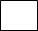 na publikowanie zdjęć lub filmów z wizerunkiem mojego dziecka utrwalonych w MIĘDZYSZKOLNYM KONKURSIE „LOGISTYKA W OBIEKTYWIE”na oficjalnych kanałach i nośnikach informacyjnych takich jak:oficjalna strona internetowa szkoły,portale społecznościowe (np. facebook szkoły, strona internetowa)   Wyrażam zgodę                                         Nie wyrażam zgodyna podawanie do publicznej wiadomości danych mojego dziecka w zakresie: imię, nazwisko,  klasa,  nazwa szkoły,  pod pracami konkursowymi w związku z udziałem w konkursie na oficjalnych kanałach i nośnikach informacyjnych takich jak :oficjalna strona internetowa szkoły,portale społecznościowe (np. facebook szkoły, strona internetowa).………………………………………….………………………………………………………/imię i nazwisko dziecka/……………………………………………………..data i podpis rodzica / opiekuna prawnegoOświadczam, że zostałam/em poinformowana/y na podstawie art. 13 Rozporządzenia Parlamentu Europejskiego i Rady (UE) 2016/679 z dnia 27 kwietnia 2016 roku w sprawie ochrony osób fizycznych w związku z przetwarzaniem danych osobowych i w sprawie swobodnego przepływu takich danych oraz uchylenia dyrektywy 95/46/WE, że:I.  Administratorem danych  osobowych jest  Technikum Ekonomiczne ,ul. Gen. Józefa Sowińskiego 1, 70-236 SzczecinII. Dane kontaktowe inspektora ochrony danych : lucyna.gawlik@te.edu.plIII.  Celem przetwarzania są działania informacyjno-promocyjne Technikum Ekonomicznego oraz promocja osiągnięć dziecka.
IV. Podstawą przetwarzania jest dobrowolna zgoda rodzica / opiekuna prawnego dziecka– art. 6 ust. 1 lit. a RODO.V. Odbiorcami danych osobowych są wszyscy, ponieważ dane będą podane do publicznejwiadomości.VI. Dane osobowe będą przechowywane przez okres realizacji zadania.VII. Każdej osobie przysługuje prawo  wycofania w dowolnym momencie zgody na przetwarzanie danych osobowych swojego dziecka, żądania dostępu do tych danych, prostowania danych, usunięcia danych, ograniczenia przetwarzania, przenoszenia danych, wniesienia sprzeciwu wobec przetwarzania, wniesienia skargi do organu nadzorczego.…………………………………………………………….data i podpis rodzica / opiekuna prawnegoImię i nazwisko uczniaKlasaAutor i tytuł 
zdjęciaAdres szkoły,  numer telefonu,  adres e-mail szkołyNauczyciel/ opiekun